ESCUELA SUPERIOR POLITECNICA DEL LITORALFACULTAD DE INGENIERÍA EN ELECTRICIDAD Y COMPUTACIÓNEXAMEN 1raeval    ANALISIS REDES ELÉCTRICAS II   02/Julio/2013   IT-2013PROFESOR:    Ing. Carlos Villafuerte            Ing. Otto Alvarado               Ing. José Layana         NOMBRE ALUMNO:                                           PARALELO No:PRIMER TEMA (30 %)El circuito está en estado estable para t=0-, a t=0 se abre el interrup-tor. Determine el voltaje Vx para t>0.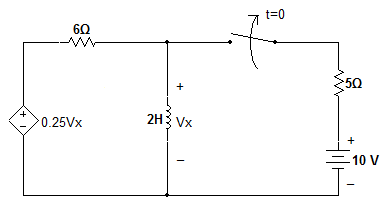 SEGUNDO TEMA (35 %)En el circuito mostrado, los interruptores “1” y “2” han estado por mucho tiempo en la posición mostrada, en el instante t=0 simultáneamente el interruptor “1” cambia a la posición b y el interruptor “2” a la posición a. Determinar:iL1(0-), iL2(0-), iL3(0-) y VC(0-).iL1(0+), iL2(0+), iL3(0+), VC(0+)y dVc/dt (0+).Vc(t), t>0.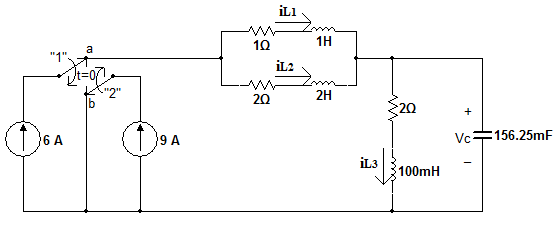 TERCER TEMA (35 %)En el circuito de la figura el interruptor ha estado cerrado largo tiempo, a t=0 se abre. Determine:io(0+)io(t), t>0.Vo(t), t>0.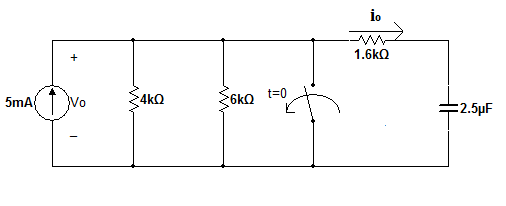 